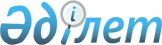 О переименовании Республиканского государственного казенного предприятия "Учебный центр повышения квалификации судей и работников юстиции Министерства юстиции Республики Казахстан"Постановление Правительства Республики Казахстан от 15 июня 1999 года № 752

      Правительство Республики Казахстан постановляет: 

      1. Переименовать Республиканское государственное казенное предприятие "Учебный центр по подготовке и повышению квалификации судей и работников юстиции Министерства юстиции Республики Казахстан" в Республиканское государственное казенное предприятие "Институт повышения квалификации Министерства юстиции Республики Казахстан" (далее - Предприятие). 

      2. Министерству юстиции Республики Казахстан в установленном законодательством порядке принять меры, вытекающие из настоящего постановления. 

      3. Утратил силу постановлением Правительства РК от 05.08.2013 № 796.     4. Настоящее постановление вступает в силу со дня подписания.     Премьер-Министр     Республики Казахстан     Специалист: Д.Кушенова     
					© 2012. РГП на ПХВ «Институт законодательства и правовой информации Республики Казахстан» Министерства юстиции Республики Казахстан
				